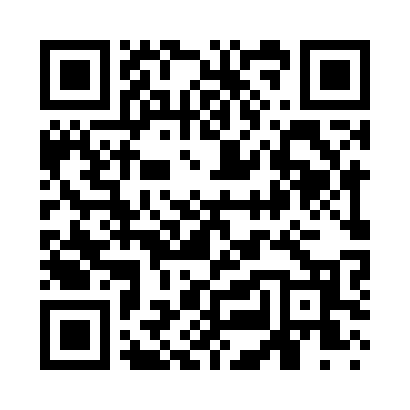 Prayer times for New Baltimore, New York, USAMon 1 Jul 2024 - Wed 31 Jul 2024High Latitude Method: Angle Based RulePrayer Calculation Method: Islamic Society of North AmericaAsar Calculation Method: ShafiPrayer times provided by https://www.salahtimes.comDateDayFajrSunriseDhuhrAsrMaghribIsha1Mon3:385:2212:595:038:3610:212Tue3:385:2312:595:038:3610:203Wed3:395:231:005:038:3610:204Thu3:405:241:005:038:3510:195Fri3:415:251:005:038:3510:186Sat3:425:251:005:038:3510:187Sun3:435:261:005:038:3410:178Mon3:445:271:005:038:3410:169Tue3:455:271:015:038:3310:1610Wed3:465:281:015:038:3310:1511Thu3:475:291:015:038:3310:1412Fri3:485:301:015:038:3210:1313Sat3:495:301:015:038:3110:1214Sun3:515:311:015:038:3110:1115Mon3:525:321:015:038:3010:1016Tue3:535:331:015:038:2910:0917Wed3:545:341:015:038:2910:0818Thu3:565:351:015:028:2810:0719Fri3:575:351:025:028:2710:0520Sat3:585:361:025:028:2610:0421Sun4:005:371:025:028:2610:0322Mon4:015:381:025:028:2510:0123Tue4:035:391:025:018:2410:0024Wed4:045:401:025:018:239:5925Thu4:055:411:025:018:229:5726Fri4:075:421:025:018:219:5627Sat4:085:431:025:008:209:5428Sun4:105:441:025:008:199:5329Mon4:115:451:025:008:189:5130Tue4:135:461:024:598:179:5031Wed4:145:471:024:598:159:48